54.pielikums Ministru kabineta 2013.gada 19.martanoteikumiem Nr.154Kocēnu novada administratīvās teritorijas robežas apraksts                                                                                     (robežas apraksta sagatavošanas datums)Kocēnu novada administratīvās teritorijas robežas karte                                                                                       (robežas kartes sagatavošanas datums)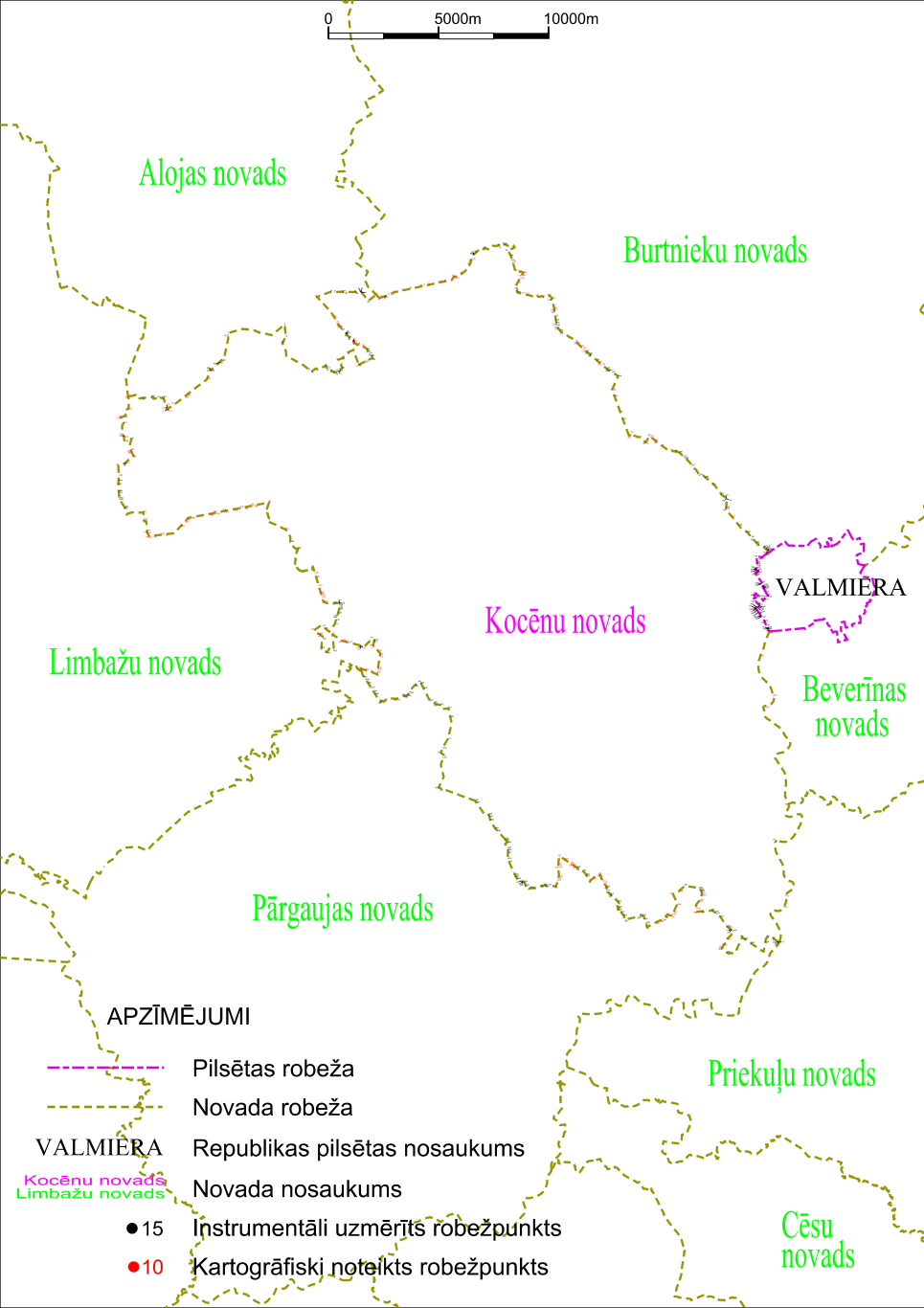 Tieslietu ministra vietā –iekšlietu ministrs R.Kozlovskis                 2012.gada 1.oktobrisNr.
p.k.Tās zemes vienības kadastra apzīmējums, pa kuru noteikta administratīvās teritorijas robežaRobežojošās administratīvās teritorijas nosaukums96520020075Alojas novads96520020055Alojas novads96520020054Alojas novads96520020065Alojas novads96520020024Alojas novads96520020007Alojas novads96520020083Alojas novads96520020045Alojas novads96520020072Alojas novads96520020084Alojas novads96520020057Alojas novads96520020003Alojas novads96520010014Alojas novads96520010060Alojas novads96520010013Alojas novads96520010046Alojas novads96520010056Alojas novads96520010024Alojas novads96520010099Alojas novads96520010009Alojas novads96520010030Alojas novads96520010002Alojas novads96520010027Alojas novads96520010045Alojas novads96520010007Alojas novads96520010059Alojas novads96520010033Alojas novads96520010041Alojas novads96520010021Alojas novads96520010110Alojas novads96520010017Alojas novads96520010110Alojas novads96520010098Alojas novads96520010004Alojas novads96520010068Alojas novadsBurtnieku novads96440010038Burtnieku novads96440010021Burtnieku novads96440010011Burtnieku novads96440010002Burtnieku novads96440010012Burtnieku novads96440010020Burtnieku novads96440010052Burtnieku novads96440010060Burtnieku novads96440010062Burtnieku novads96440010061Burtnieku novads96440010044Burtnieku novads96440020058Burtnieku novads96440020069Burtnieku novads96440020056Burtnieku novads96440020066Burtnieku novads96440020011Burtnieku novads96440020059Burtnieku novads96440020011Burtnieku novads96440020061Burtnieku novads96440020063Burtnieku novads96440020061Burtnieku novads96440020046Burtnieku novads96440020071Burtnieku novads96440020083Burtnieku novads96440020010Burtnieku novads96440020027Burtnieku novads96440020079Burtnieku novads96440020025Burtnieku novads96440020073Burtnieku novads96440020024Burtnieku novads96440020065Burtnieku novads96440020028Burtnieku novads96440020005Burtnieku novads96440040080Burtnieku novads96440040081Burtnieku novads96440040020Burtnieku novads96440040044Burtnieku novads96440040084Burtnieku novads96440040046Burtnieku novads96440040047Burtnieku novads96440040049Burtnieku novads96440040048Burtnieku novads96440040050Burtnieku novads96440040051Burtnieku novads96440040091Burtnieku novads96440050205Burtnieku novads96440050204Burtnieku novads96440050237Burtnieku novads96440050203Burtnieku novads96640010010Burtnieku novads96640010030Burtnieku novads96640040006Burtnieku novads96640040155Burtnieku novads96640040006Burtnieku novads96640040192Burtnieku novads96640040028Burtnieku novads96640040064Burtnieku novads96640040165Burtnieku novads96640040035Burtnieku novads96640040071Burtnieku novads96640040069Burtnieku novads96640040179Burtnieku novads96640040190Burtnieku novads96640040172Burtnieku novads96640040076Burtnieku novads96640040165Burtnieku novads96640040238Burtnieku novadsValmieras pilsēta96640040045Valmieras pilsēta96640040002Valmieras pilsēta96640040019Valmieras pilsēta96640040109Valmieras pilsēta96640040171Valmieras pilsēta96640040215Valmieras pilsēta96640040099Valmieras pilsēta96640090096Valmieras pilsēta96640090124Valmieras pilsēta96640090134Valmieras pilsēta96640090002Valmieras pilsēta96640090132Valmieras pilsēta96640090166Valmieras pilsēta96640090133Valmieras pilsēta96640090035Valmieras pilsēta96640090011Valmieras pilsēta96640090086Valmieras pilsēta96640090076Valmieras pilsēta96640090077Valmieras pilsēta96640090001Valmieras pilsēta96640090009Valmieras pilsēta96640090007Valmieras pilsēta96640090025Valmieras pilsēta96640090061Valmieras pilsēta96640090125Valmieras pilsēta96640090112Valmieras pilsēta96640090013Valmieras pilsēta96640090110Valmieras pilsēta96640090041Valmieras pilsēta96640090005Valmieras pilsēta96640090042Valmieras pilsēta96640090083Valmieras pilsēta96640090084Valmieras pilsēta96640090063Valmieras pilsēta96640090024Valmieras pilsēta96640090072Valmieras pilsēta96640090119Valmieras pilsēta96640090116Valmieras pilsētaBeverīnas novads96640140056Beverīnas novads96640160020Beverīnas novadsPriekuļu novads96880050063Priekuļu novads96880060072Priekuļu novadsPārgaujas novads96880060073Pārgaujas novads96880060016Pārgaujas novads96880060096Pārgaujas novads96880060070Pārgaujas novads96880060010Pārgaujas novads96880060057Pārgaujas novads96880060086Pārgaujas novads96880060055Pārgaujas novads96880060027Pārgaujas novads96880060055Pārgaujas novads96880060074Pārgaujas novads96880060028Pārgaujas novads96880060082Pārgaujas novads96880060013Pārgaujas novads96880060024Pārgaujas novads96880060035Pārgaujas novads96880040052Pārgaujas novads96880040014Pārgaujas novads96880060024Pārgaujas novads96880060002Pārgaujas novads96880060046Pārgaujas novads96880060044Pārgaujas novads96880060049Pārgaujas novads96880040188Pārgaujas novads96880040004Pārgaujas novads96880040033Pārgaujas novads96880040111Pārgaujas novads96880040001Pārgaujas novads96880040002Pārgaujas novads96880040184Pārgaujas novads96880040058Pārgaujas novads96880040039Pārgaujas novads96880040054Pārgaujas novads96880040042Pārgaujas novads96880040261Pārgaujas novads96880040071Pārgaujas novads96880040197Pārgaujas novads96880040089Pārgaujas novads96880040050Pārgaujas novads96880040090Pārgaujas novads96880020041Pārgaujas novads96880020010Pārgaujas novads96880020074Pārgaujas novads96880020045Pārgaujas novads96880020026Pārgaujas novads96880020001Pārgaujas novads96880020012Pārgaujas novads96880030084Pārgaujas novads96880030045Pārgaujas novads96880030083Pārgaujas novads96880030044Pārgaujas novads96880030108Pārgaujas novads96880030109Pārgaujas novads96880030078Pārgaujas novads96880030088Pārgaujas novads96880030093Pārgaujas novads96880030064Pārgaujas novads96880030096Pārgaujas novads96880030060Pārgaujas novads96880030094Pārgaujas novads96880030091Pārgaujas novads96880030100Pārgaujas novads96880030077Pārgaujas novads96880030092Pārgaujas novads96880030024Pārgaujas novads96880030114Pārgaujas novads96880030076Pārgaujas novads96880030049Pārgaujas novads96880030033Pārgaujas novads96880030050Pārgaujas novads96880030082Pārgaujas novads96880030018Pārgaujas novads96880030051Pārgaujas novads96880010008Pārgaujas novads96880010101Pārgaujas novads96880010124Pārgaujas novads96880010098Pārgaujas novads96880010046Pārgaujas novads96640100031Pārgaujas novads96640100055Pārgaujas novads96640100068Pārgaujas novads96640100032Pārgaujas novads96640100082Pārgaujas novads96520080046Pārgaujas novads96520080086Pārgaujas novads96520080058Pārgaujas novads96520080116Pārgaujas novads96520080044Pārgaujas novads96520080091Pārgaujas novads96520080112Pārgaujas novads96520080011Pārgaujas novads96520080096Pārgaujas novadsLimbažu novads96520080107Limbažu novads96520080100Limbažu novads96520080023Limbažu novads96520080017Limbažu novads96520080085Limbažu novads96520080012Limbažu novads96520060097Limbažu novads96520060034Limbažu novads96520060184Limbažu novads96520060182Limbažu novads96520060181Limbažu novads96520060205Limbažu novads96520060057Limbažu novads96520060060Limbažu novads96520060018Limbažu novads96520060115Limbažu novads96520060204Limbažu novads96520060116Limbažu novads96520060195Limbažu novads96520060196Limbažu novads96520060249Limbažu novads96520060104Limbažu novads96520060076Limbažu novads96520060067Limbažu novads96520060072Limbažu novads96520060143Limbažu novads96520060044Limbažu novads96520060015Limbažu novads96520060044Limbažu novads96520060052Limbažu novads96520060225Limbažu novads96520060217Limbažu novads96520060237Limbažu novads96520060203Limbažu novads96520040082Limbažu novads96520040071Limbažu novads96520040026Limbažu novads96520040028Limbažu novads96520040070Limbažu novads96520040077Limbažu novads96520030020Limbažu novads96520030042Limbažu novads96520030037Limbažu novads96520030048Limbažu novads96520030039Limbažu novads96520030048Limbažu novads96520030044Limbažu novads96520030051Limbažu novads96520030050Limbažu novads96520030049Limbažu novads96520030061Limbažu novads96520030001Limbažu novads96520030014Limbažu novads96520030046Limbažu novads96520030012Limbažu novads96520030008Limbažu novads96520030009Limbažu novads96520030045Limbažu novads96520030066Limbažu novadsAlojas novads96520030006Alojas novads96520030057Alojas novads96520030006Alojas novads96520030058Alojas novads96520030018Alojas novads96520030019Alojas novads96520030018Alojas novads96520030016Alojas novads96520030056Alojas novads96520030002Alojas novads                 2012.gada 1.oktobris